MPT                                                            PROSTOČASNICE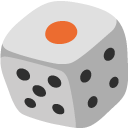 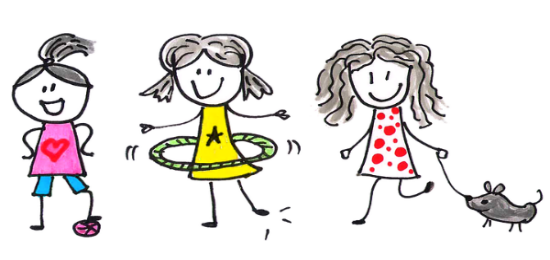 PONEDELJEK (21. 12. 2020) – ČETRTEK (24. 12. 2020)Pozdravljeni dragi učenci in starši!Pred nami je zadnji teden pred zasluženimi počitnicami. Želimo vam čudovite in umirjene praznike. V pričetku novega leta pa verjamemo, da bomo delo nadaljevali v šoli!Prosimo vas za deljenje vaših fotografij, vtisov, receptov, prigod. Vse to pošljite na naslov mateja.pompe@mpt-velenje.si.Aktiv učiteljev podaljšanega bivanja.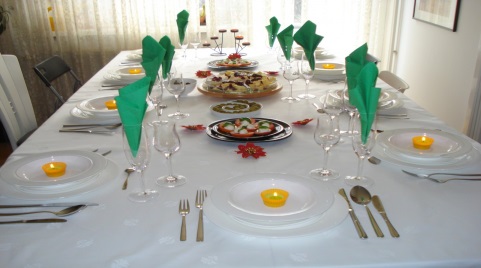 KOSILO: Ideje za pripravo skupnih obrokov in pogrinjkov Praznični cheesecake v kozarcuhttps://okusno.je/recept/praznicni-cheesecake-v-kozarcu?utm_source=facebook&utm_medium=post&utm_content=fb_okusno_post_12122020_cheesecake_v_kozarcu&jesnfb_okusno=&fbclid=IwAR05OTd6ZqRg3TeAn15ZOzRljRSql6e25IDkaC6OQvFlYBfxu19F4zz6PPIPraznična pogrinjka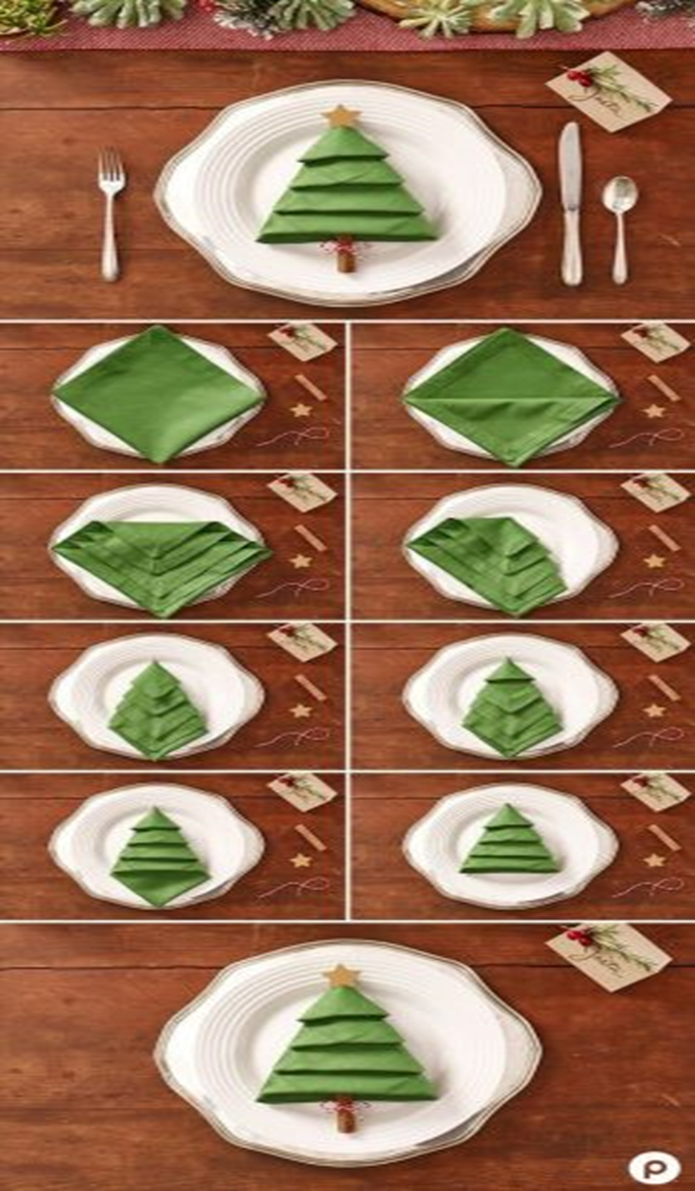 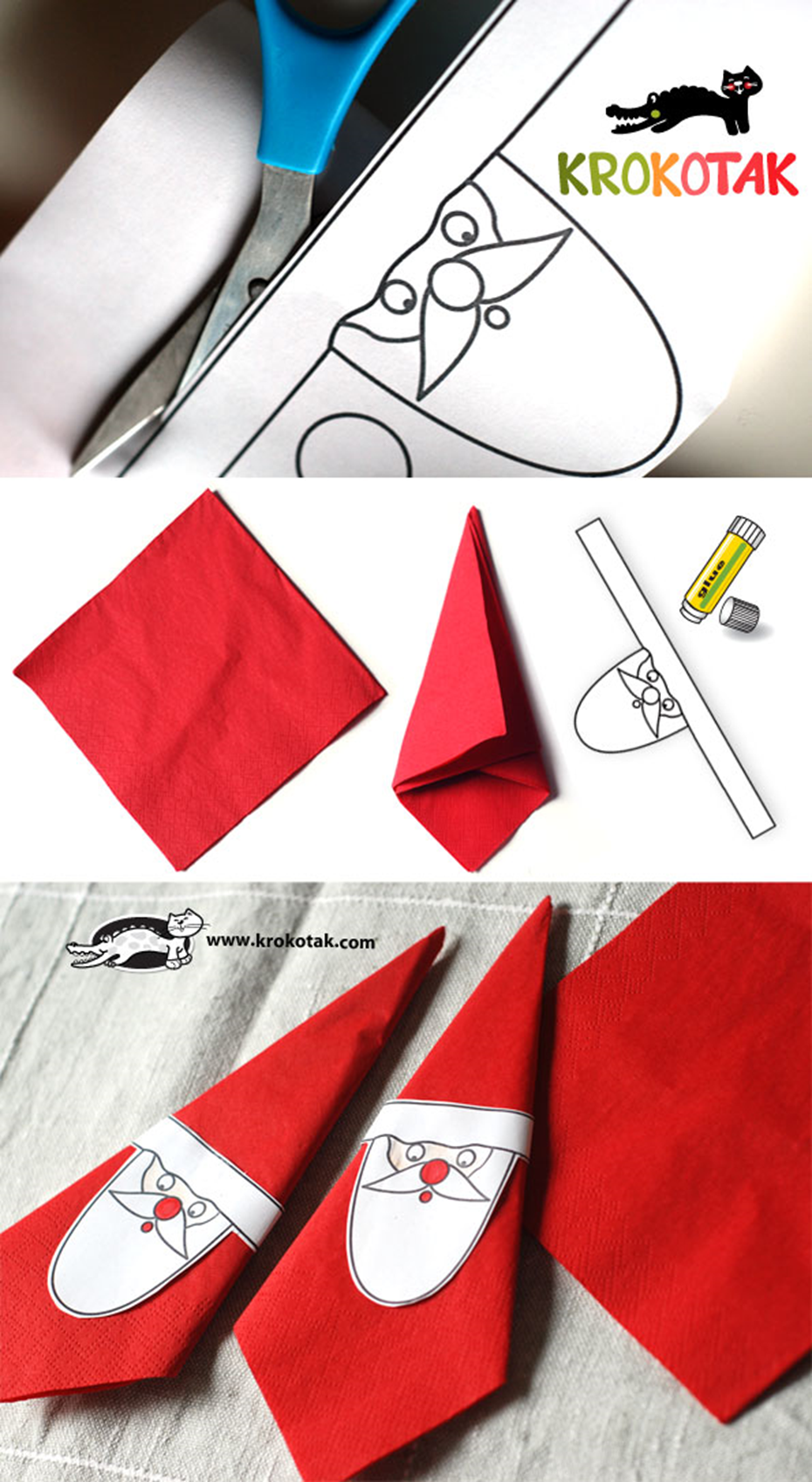 SAMOSTOJNO UČENJE 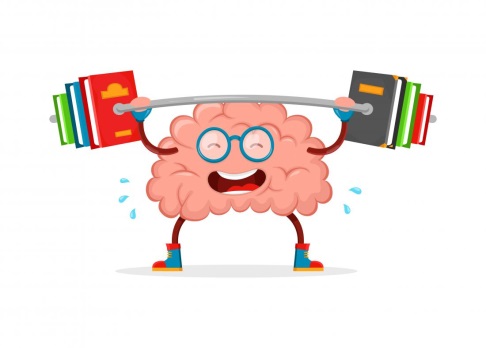 Božični spomin:Na spletu lahko najdete ogromno božičnih motivov. Lahko jih tudi sami narišete in izdelate svoj božični spomin.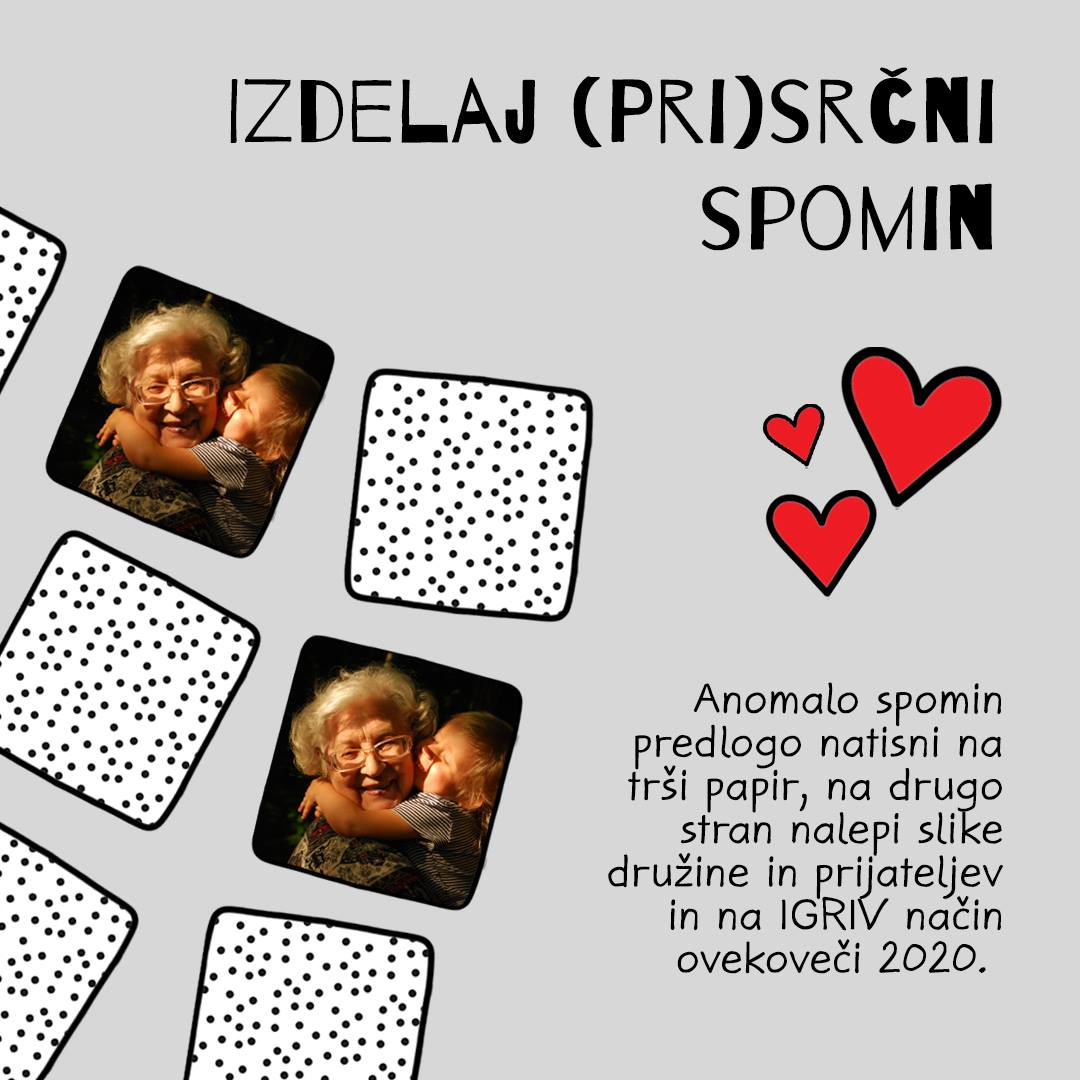 https://drive.google.com/file/d/15tecJBPqUeU40JOp0JF6H4bG1aUBP5SN/view?fbclid=IwAR3-Znxz_LuktlusNafcAtvDUrYguV6myOxdAwxR6tOb6-ZQ3OiMU83fmOcIzziv za brihtne glave:Kateri vzorec bi videli iz ptičje perspektive?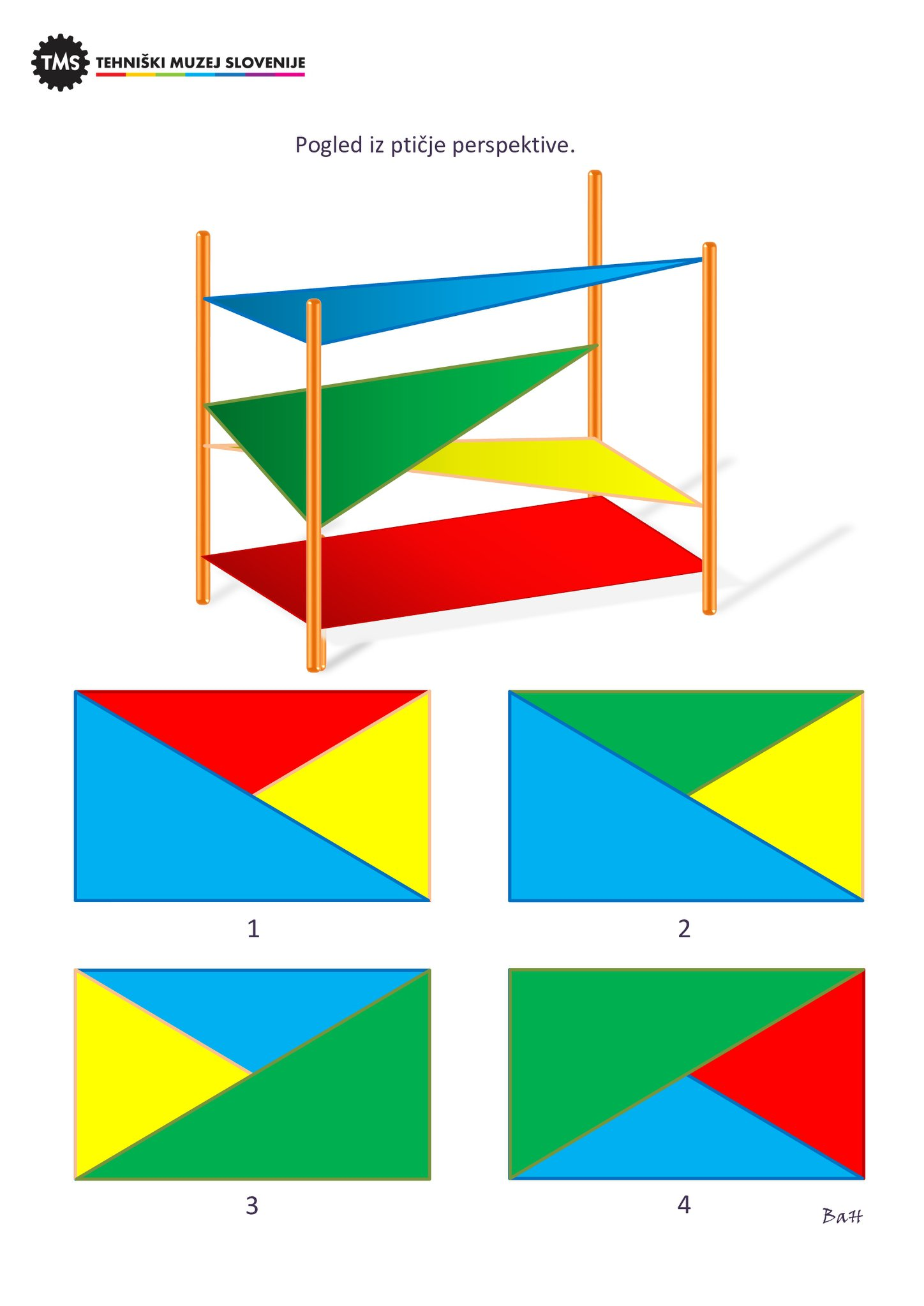 Ilustracija pesmiDRUŽINSKA SREČA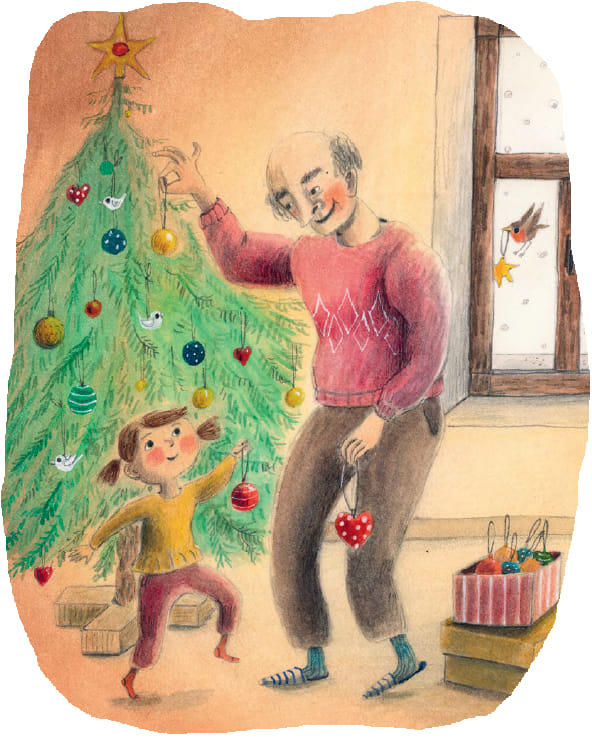 Dedek smrečico krasi,Urška mu pomagain iz sobice podimraz, ki sili s praga.Čas po prazniku diši –po družinski sreči.Kaj, le kaj pod smrečicodedek skriva v vreči?Vseh igrač bo slej ko prejnaša Urška sita;sreča pa, naprej povej,ni v papir zavita.SPROSTITVENE DEJAVNOSTI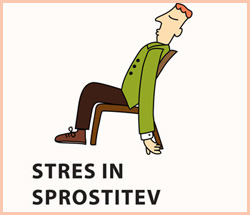 Vadba za otrokeGibalni adventni koledar – vsak dan naredi vadbohttps://tuerchen.com/25a92927?fbclid=IwAR1elodXwWIYt1prazCr9HK1BPK2wR01CAXoC9HzvtGbAxSF-5ZW5Zu-xIIŠportni izzivihttps://www.youtube.com/playlist?list=PLnAr4nBMTV8tMCDS2M4c4zpGnbAhxvX4RUSMERJEN PROSTI ČAS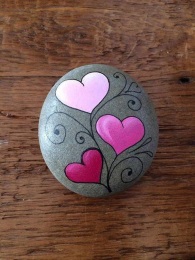 USTVARJANJE - Majhna pozornost Potrebujete: želodove kapicestoržmekol lepilo (če lepijo otroci) /lepilna pištola (če lepijo odrasli)lesena kroglicarafija filc flomaster Navodila:Leseno kroglico prilepi v želodovo kapico ali v žir, tako da nastane glava. Vse skupaj prilepi na storž. Iz filca izreži krila in jih prilepi na zadnji del storža. Škratku nariši obraz in dodaj zanko iz rafije (lahko vzameš tudi kakšno drugo vrvico)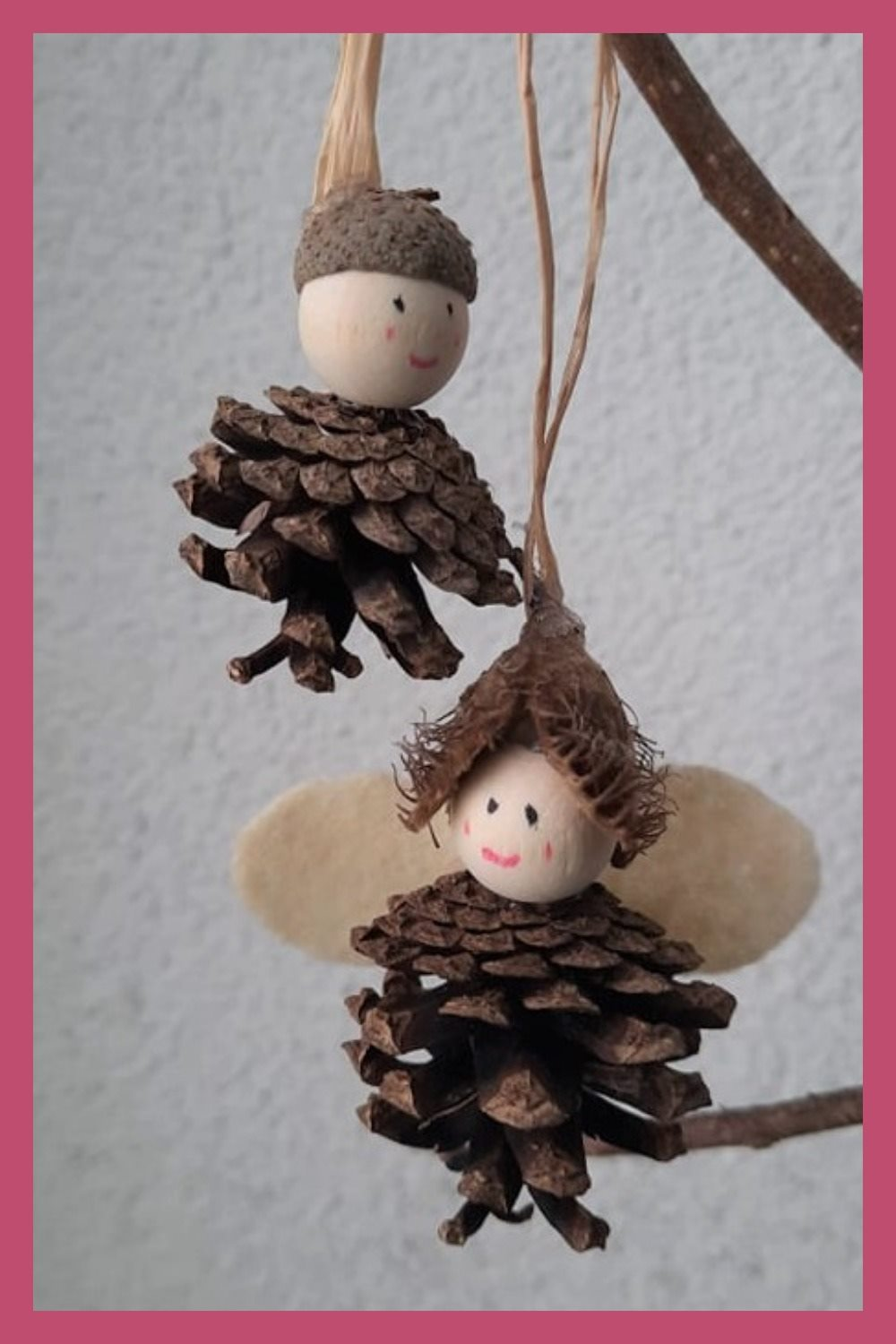 Snežna kroglahttps://drive.google.com/file/d/10E6Zh4jBoqDkpN28qH2mDfAXQz4E6blD/view?fbclid=IwAR0ua_KZU3_Q-3S8uA2fzc541jUbz4yRIIbpiWtiat1aoshi-IGodYwxN9o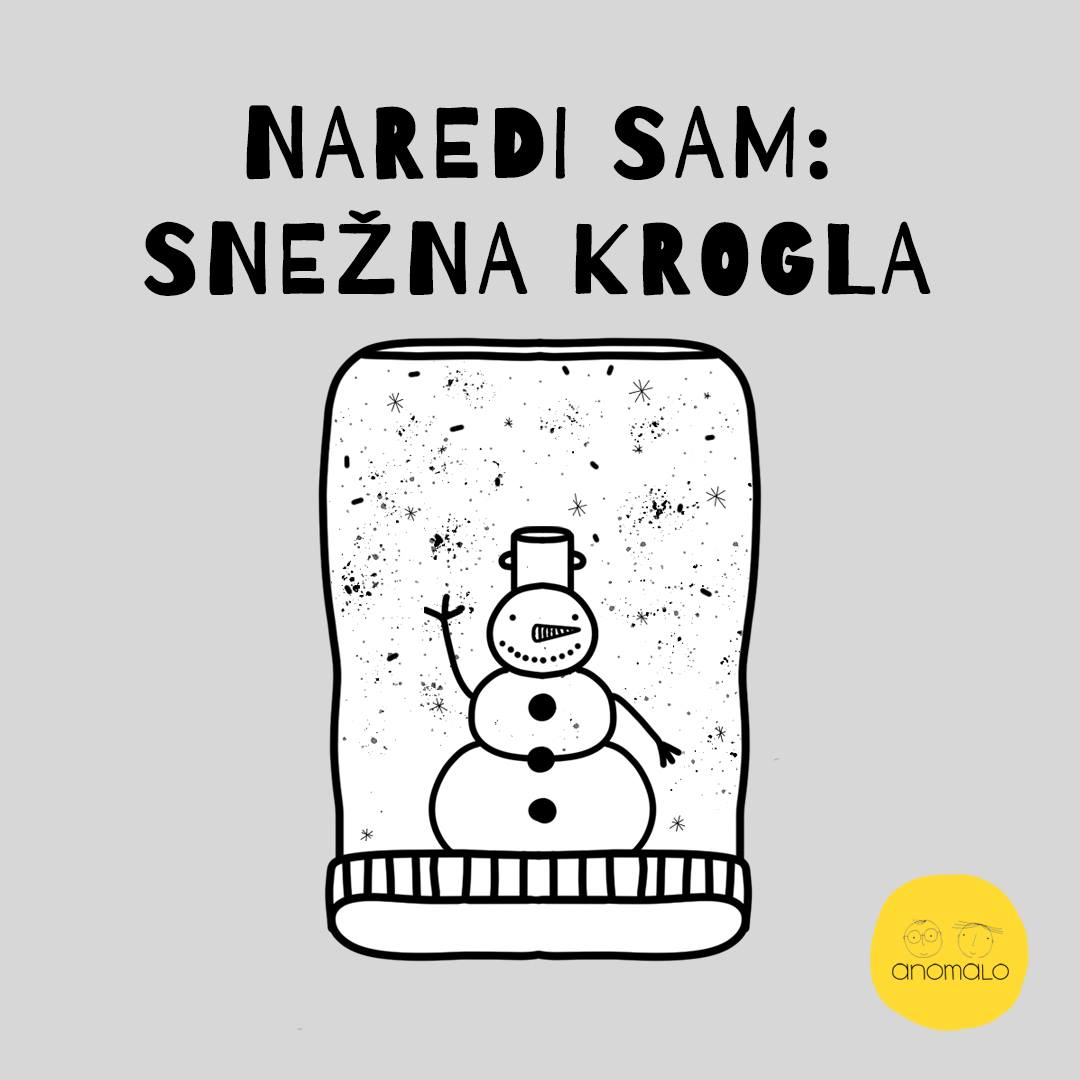 Družabna igra:https://drive.google.com/file/d/16Ic3HAAULiIwe1AFdwZWLmXAzqU6FjwR/view?fbclid=IwAR2kO0-qYMUCp1cyuIokKC76BzybxxniEoG5rInZh4NH4Hva1uOPnNBFyRk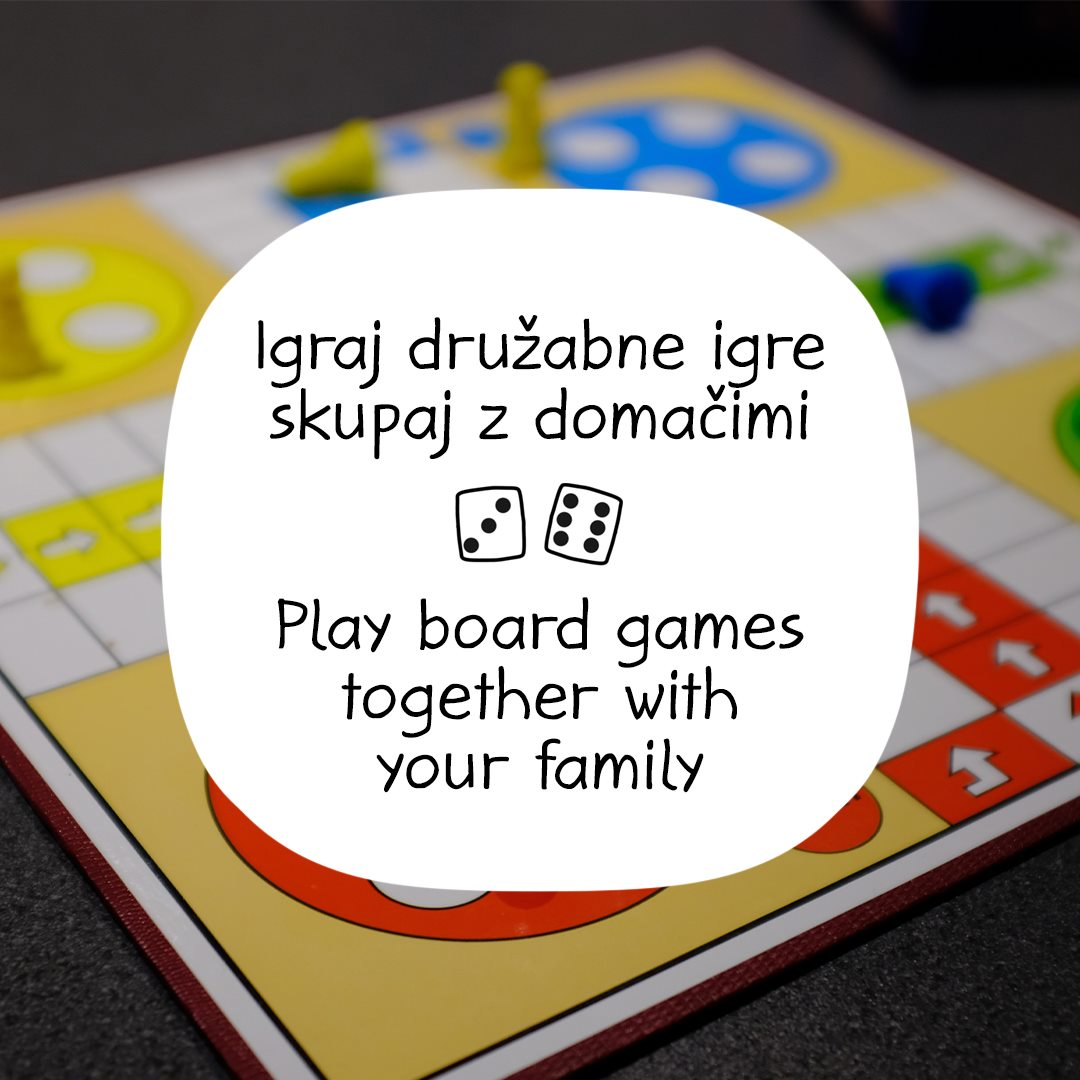 Vir: Splet